ФЕДЕРАЛЬНОЕ АГЕНТСТВО ЖЕЛЕЗНОДОРОЖНОГО ТРАНСПОРТА Федеральное государственное бюджетное образовательное учреждение высшего профессионального образования«Петербургский государственный университет путей сообщения Императора Александра I»(ФГБОУ ВПО ПГУПС)Кафедра «Прикладная психология»РАБОЧАЯ ПРОГРАММАдисциплины«Психология личностного роста» (Б1.В.ДВ.10.1)для направления 37.03.01  «Психология» по профилю «Психология» Форма обучения – очная, заочнаяСанкт-Петербург2015Рабочая программа рассмотрена и обсужденана заседании кафедры___ .___.2016  г.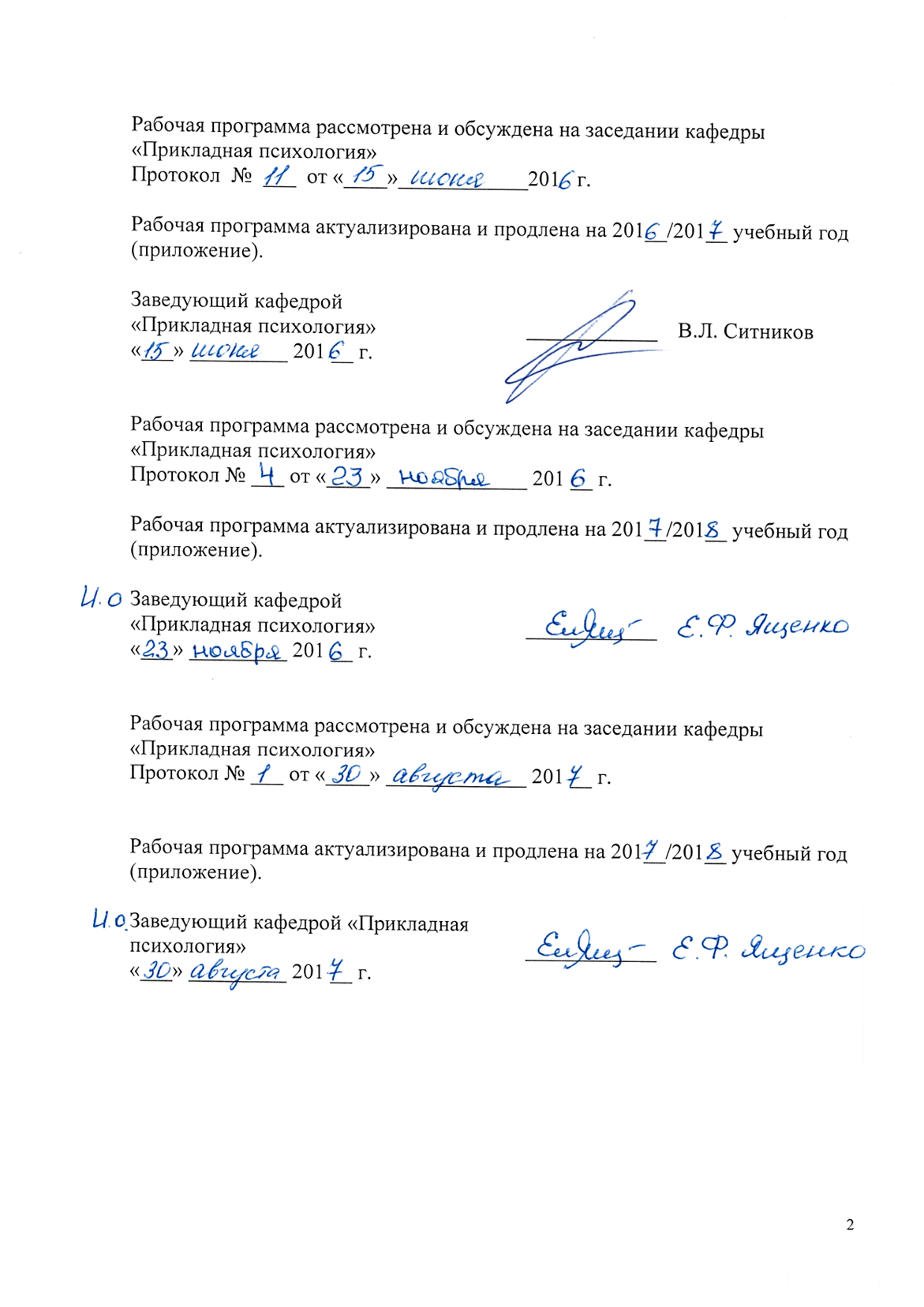 Протокол №_____Программа актуализирована и продлена на 2016/2017 учебный год (приложение).Заведующий кафедрой «Прикладная психология»   							В.Л. Ситников Рабочая программа рассмотрена и обсужденана заседании кафедры___ .___.2017  г.Протокол №_____Программа актуализирована и продлена на 2017/2018 учебный год (приложение).Заведующий кафедрой «Прикладная психология»   							В.Л. Ситников Рабочая программа рассмотрена и обсужденана заседании кафедры___ .___.2018  г.Протокол №_____Программа актуализирована и продлена на 2018/2019 учебный год (приложение).Заведующий кафедрой «Прикладная психология»   							В.Л. Ситников  ЛИСТ СОГЛАСОВАНИЙ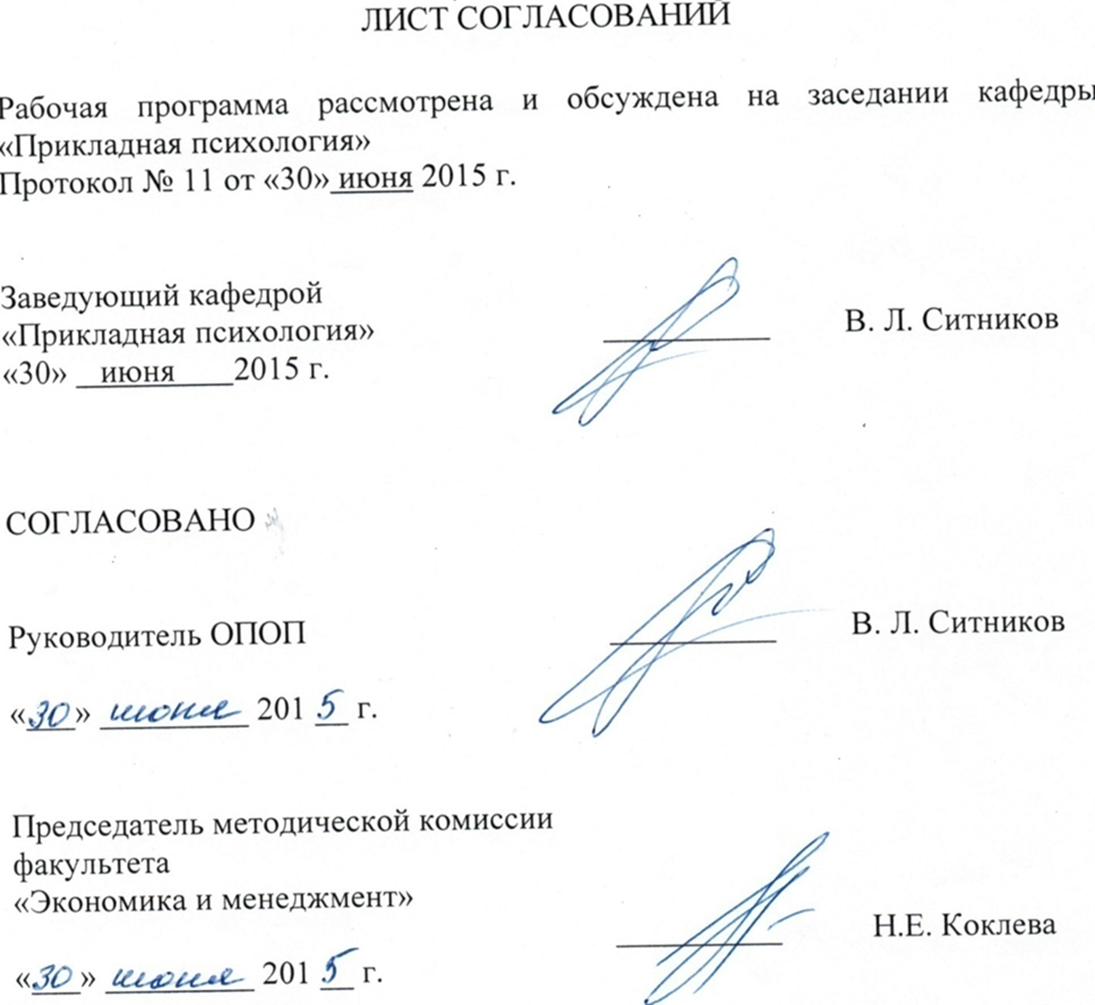 Рабочая программа рассмотрена, обсуждена на заседании кафедры «Прикладная психология»Протокол № 11 от «30» июня 2015 г. 1. Цели и задачи дисциплиныРабочая программа составлена в соответствии с ФГОС, утвержденным «07» августа 2014 г., приказ № 946 по направлению 37.03.01  «Психология», по дисциплине «Психология личностного роста».Целью изучения дисциплины является формирование компетенций, указанных в разделе 2 рабочей программы.Для достижения поставленной цели решаются следующие задачи:- приобретение знаний, указанных в разделе 2 рабочей программы; - приобретение умений, указанных в разделе 2 рабочей программы;- приобретение навыков, указанных в разделе 2 рабочей программы.2. Перечень планируемых результатов обучения по дисциплине, соотнесенных с планируемыми результатами освоения основной образовательной программыПланируемыми результатами обучения по дисциплине являются: приобретение знаний, умений, навыков и/или опыта деятельности.В результате освоения дисциплины обучающийся должен:ЗНАТЬ: уровни методологического анализа проблемы личности; основные направления, подходы и теории в психологии личностного роста, основные критерии классификации методов эмпирического исследования личности; методологические основы при создании программы тренинга; основные цели, принципы работы тренингов личностного роста; закономерности и этапы работы с группой на тренинге личностного роста; модели построения и структуру ТЛР; виды клиентов.УМЕТЬ: 	разбираться в подходах к пониманию личностной зрелости, различать ТЛР от СПТ;различать методы диагностики личности, исследования личности и воздействия на личность (с целью управления, реабилитации, коррекции, развития); подбирать приемы, адекватные поставленной задаче исследования, имея в виду множественность феноменологии и фактологии личности; осуществлять базовые процедуры анализа жизненных проблем человека, социализации личности, проблем профессиональной деятельности; проектировать и осуществлять эмпирические исследования по проблемам личностного развития человека, индивидуальных особенностей психического развития человека. Разбираться в процессах групповой динамики и групповой сплочённости; проводить презентации ТЛР, строить собственну. программу личностного развития.ВЛАДЕТЬ: управлением и контролем своими чувствами и эмоциями; навыками исследования особенностей мотивационной и эмоциональной сферы личности; самооценки личности; исследования личностной идентичности; методами исследования личности в группах и коллективах различными видами упражнений: визуализация, метафорические, разминочные, коллажи и т.д. Процесс изучения дисциплины направлен на формирование следующих профессиональных компетенций:способности к практической деятельности:  - реализации стандартных программ, направленных на предупреждение отклонений в социальном и личностном статусе и развития, а также профессиональных рисков в различных видах деятельности (ПК-1);- осуществлению стандартных базовых процедур оказания индивиду, группе, организации психологической помощи с использованием традиционных методов и технологий (ПК-3);- психологической диагностике уровня развития познавательной и мотивационно-волевой сферы, самосознания, психомоторики, способностей, характера, темперамента, функциональных состояний, личностных черт и акцентуаций в норме и при психических отклонениях с целью гармонизации психического функционирования человека (ПК-5);способности к научно-исследовательской деятельности:- реализации базовых процедур анализа проблем человека, социализации индивида, профессиональной и образовательной деятельности, функционированию людей с ограниченными возможностями, в том числе и при различных заболеваниях (ПК-9); способности к организационно-управленческой деятельности:- проведению работ с персоналом организации с целью отбора кадров и создания психологического климата, способствующего оптимизации производственного процесса (ПК – 13);- реализации психологических технологий, ориентированных на личностный рост сотрудников организации и охрану здоровья индивидов и групп (ПК-14).Область профессиональной деятельности обучающихся, освоивших данную дисциплину, проведена в п.2.1. общей характеристики ОПОПОбъекты профессиональной деятельности обучающихся, освоивших данную дисциплину, приведены в п.2.2. общей характеристики ОПОП3. Место дисциплины в структуре основной образовательной программыДисциплина «Психология личностного роста» (Б1.В.ДВ.10.1) относится к курсам по выбору вариативного цикла дисциплин.   4. Объем дисциплины и виды учебной работыДля очной формы обучения:Для заочной формы обучения: 5. Содержание и структура дисциплины5.1 Содержание дисциплины5.2 Разделы дисциплины и виды занятийДля очной формы обученияДля заочной формы обучения6. Перечень учебно-методического обеспечения для самостоятельной работы обучающихся по дисциплине7. Фонд оценочных средств для проведения текущего контроля успеваемости и промежуточной аттестации обучающихся по дисциплинеФонд оценочных средств по дисциплине «Психология личностного роста» является неотъемлемой частью рабочей программы и представлен отдельным документом, рассмотренным на заседании кафедры «Прикладная психолгия» и утвержденным заведующим кафедрой.8. Перечень основной и дополнительной учебной литературы, нормативно-правовой документации и других изданий, необходимых для освоения дисциплины8.1 Перечень основной учебной литературы, необходимой для освоения дисциплиныЗахарова Г.И. Теория и методика психологического тренинга: Учебное пособие. - Челябинск: Изд-во ЮУрГУ, 2008. - 44 с. - Режим доступа: http://window.edu.ru/resource/019/73019/files/psyrazv19.pdf Иванкина Л.И. Тренинг личностного развития: психологический практикум. - Томск: Изд-во Томского политехнического университета, 2009. - 66 с. - Режим доступа: http://window.edu.ru/resource/835/74835/files/TreningLichnostnoeRazvitie.pdf Социально-психологический личностно-ориентированный тренинг: методические указания / сост.: А.Е. Швецов, Е.В. Швецова. - Тамбов: Издательство ТГТУ, 2010. - 16 с. – Режим доступа: http://window.edu.ru/resource/212/73212/files/hvecov.pdf8.2 Перечень дополнительной учебной литературы, необходимой для освоения дисциплины1. Мельник С.Н. Психология личности: Учебное пособие. - Владивосток: ТИДОТ ДВГУ, 2004. - 96 с. – Режим доступа: http://window.edu.ru/resource/978/40978/files/dvgu099.pdf2. Погорельцева Ю.А. Психология личности: учебное пособие. - СПб.: СПбГТУРП, 2011. - 105 с. – Режим доступа: http://window.edu.ru/resource/179/76179/files/psichollichn.pdf 3. Шкуратова Т.А. Зарубежные теории личности: Учебное пособие по курсу "Психология личности". - Ростов-на-Дону: ЮФУ, 2007. - 50 с. – Режим доступа: http://window.edu.ru/resource/347/70347/files/rsu731.pdf 8.3 Перечень нормативно-правовой документации, необходимой для освоения дисциплиныПри освоении данной дисциплины нормативно-правовая документация  не используется8.4 Другие издания, необходимые для освоения дисциплиныПри освоении данной дисциплины другие издания не используются.9. Перечень ресурсов информационно-телекоммуникационной сети «Интернет», необходимых для освоения дисциплины1) Научная электронная библиотека [Электронный ресурс] - Режим доступа:http://elibrary.ru/, свободный.2)	Электронная библиотека онлайн «Единое окно к образовательным ресурсам» [Электронный ресурс]. Режим доступа: http://window.edu.ru, свободный.3)	Личный кабинет обучающегося  и электронная информационно-образовательная среда [Электронный ресурс]. Режим доступа:  http://sdo.pgups.ru (для доступа к полнотекстовым документам требуется авторизация).10. Методические указания для обучающихся по освоению дисциплиныПорядок изучения дисциплины следующий:Освоение разделов дисциплины производится в порядке, приведенном в разделе 5 «Содержание и структура дисциплины». Обучающийся должен освоить все разделы дисциплины с помощью учебно-методического обеспечения, приведенного в разделах 6, 8 и 9 рабочей программы. Для формирования компетенций обучающийся должен представить выполненные типовые контрольные задания или иные материалы, необходимые для оценки знаний, умений, навыков и (или) опыта деятельности, предусмотренные текущим контролем (см. фонд оценочных средств по дисциплине).По итогам текущего контроля по дисциплине, обучающийся должен пройти промежуточную аттестацию (см. фонд оценочных средств по дисциплине).11. Перечень информационных технологий, используемых при осуществлении образовательного процесса по дисциплине, включая перечень программного обеспечения и информационных справочных системПеречень информационных технологий, используемых при осуществлении образовательного процесса по дисциплине:технические средства (компьютерная техника, наборы демонстрационного оборудования);методы обучения с использованием информационных технологий (демонстрация мультимедийных материалов);электронная информационно-образовательная среда Петербургского государственного университета путей сообщения Императора Александра I [Электронный ресурс]. Режим доступа:  http://sdo.pgups.ru;– программное обеспечение:Microsoft Windows XP;Microsoft Office 2007 (до 2018);STATISTICA Advanced for Windows v 10 English/v 10 Russian Academic (бессрочная).12. Описание материально-технической базы, необходимой для осуществления образовательного процесса по дисциплинеМатериально-техническая база, необходимая для осуществления образовательного процесса по дисциплине включает в свой состав специальные помещения:учебные аудитории для проведения занятий лекционного типа, занятий семинарского типа, выполнения курсовых работ, групповых и индивидуальных консультаций, текущего контроля и промежуточной аттестации, помещения для самостоятельной работы;помещения для хранения и профилактического обслуживания технических средств обучения. Специальные помещения укомплектованы средствами обучения, служащими для представления учебной информации большой аудитории.Для проведения занятий лекционного типа предлагаются наборы демонстрационного оборудования и учебно-наглядных пособий, хранящиеся на электронных носителях и обеспечивающие тематические иллюстрации, соответствующие рабочим программам дисциплин.Помещения для самостоятельной работы обучающихся оснащены компьютерной техникой с возможностью подключения к сети «Интернет» и обеспечением доступа в электронную информационно-образовательную среду организации.Число посадочных мест в лекционной аудитории больше либо равно списочному составу потока, а в аудитории для практических занятий (семинаров) – списочному составу группы обучающихся.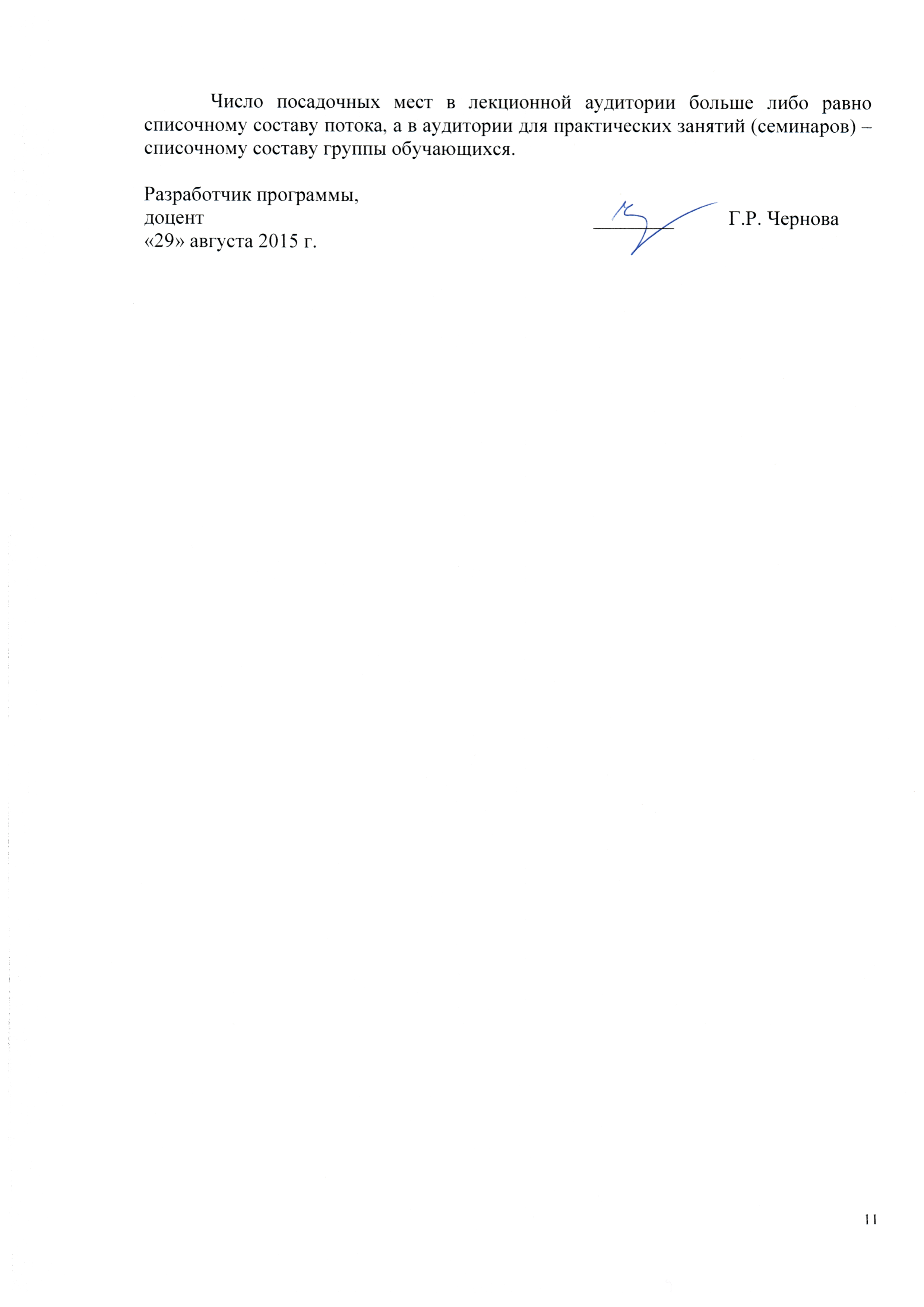 Заведующий кафедрой«Прикладная психология»_________В.Л. Ситников«___» _________ 2015 г.СОГЛАСОВАНОПредседатель методической комиссии факультета «Экономика и менеджмент» __________Н.Е. Коклева«___» _________ 2015 г.Руководитель ОПОП__________В.Л. Ситников«30» июня 2015 г.Вид учебной работыВсего часовСеместрыВид учебной работыВсего часовIVКонтактная работа (по видам учебных занятий)В том числе:- лекции (Л)- практические занятия (ПЗ)- лабораторные работы (ЛР)6616163466161634Самостоятельная работа (СРС) (всего)7878КонтрольФорма контроля знанийЗ ЗОбщая трудоемкость: час / з.е144 / 4144 / 4Вид учебной работыВсего часовКурсВид учебной работыВсего часов3Контактная работа (по видам учебных занятий)В том числе:- лекции (Л)- практические занятия (ПЗ)- лабораторные работы (ЛР)1646616466Самостоятельная работа (СРС) (всего)124124Контроль44Форма контроля знанийЗЗОбщая трудоемкость: час / з.е.144 / 4144 / 4№ п/пНаименование раздела дисциплиныСодержание раздела1Понятие личностного развития в современной психологии.Социализация личностиЗрелость личности.Личностный рост понимается как развитие и углубление самоэмпатии в процессе осознавания собственной личности и ограничений, накладываемых ею. Личностный рост по В. АнаньевуПонятие социализации. Общая характеристика институтов и механизмов социализации. Процесс социализации. Подходы к определению основных этапов социализации. Механизмы и этапы социализации в концепции З. Фрейда. Трактовка закономерностей социализации в транзактном анализе Э. Берна. Модель развития личности и понятие идентичности в концепции Э. Эриксона. Теория зеркального “Я” Ч. Кули и Дж. Мида. Стадии процесса социализации с позиций деятельностного принципа.Личностная зрелость. Зарубежные и отечественные концепции в понимании зрелости личности.2Психологический тренинг как метод практической работы. Соотношение понятий "групповая психотерапия", "групповая психокоррекция" и "групповой тренинг". Специфические черты тренингов. Цели тренингов личностного роста. Принципы работы. Типы, виды тренингов, их отличие от СПТ, особенности. Упражнения, их виды.10 моделей тренинговых групп: психоаналитическая, поведенческая, психодрамма, Т-группы транзактного анализа, гештальт- и телесно-ориентированная формы психотерапии и консультирования, экзистенциальные группы, группы, центрированные на человеке, терапия реальностью, группы встреч.Закономерности и этапы работы с группой на тренинге личностного роста. Модели построения. Структура ТЛР. Групповая динамика. Групповая сплочённость.3Работа с чувствами, эмоциями, качествами личности. Тренинги сензитивности.Основные методы и формы работы: дискуссии, психологические игры, телесно-ориентированные методы, медитативные и визуальные упражнения, методы драматерапии и арт-терапии. Алекситимия. Я и тело. Телесные границы. Поза и телесный панцирь. Проживание своего тела. Практики концентрации и медитации. Ресурсные состояния. «Говорящие симптомы». Самочувствование и самопринятие. Осознавание телесных процессов.4ТЛР «Роли в моей жизни»Кто я? – для себя, для других и т.п. Субличности и техники их диалога и интеграции. Работа с масками. Проживание Я как процесса.Я в окружении собственных ролей.Я в окружении ролей других людей. Осознание неосознанного в своём поведении. Самоанализ. Самопознание. Личностное развитие. Гармония и синтез внутреннего мира.№ п/пНаименование раздела дисциплиныЛПЗЛРСРС1Понятие личностного развития в современной психологии.Социализация личности. Зрелость личности.442182.Психологический тренинг как метод практической работы. 642203Работа с чувствами, эмоциями, качествами личности. Тренинги сензитивности.3416204ТЛР «Роли в моей жизни»341420Итого:16163478№ п/пНаименование раздела дисциплиныЛПЗЛРСРС1Понятие личностного развития в современной психологии.Социализация личности. Зрелость личности.12322.Психологический тренинг как метод практической работы. 11323Работа с чувствами, эмоциями, качествами личности. Тренинги сензитивности.123304ТЛР «Роли в моей жизни»11330Итого:466124№п/пНаименование разделаПеречень учебно-методического обеспечения1Понятие личностного развития в современной психологии.Социализация личностиЗрелость личности.Елисеев О. П. Практикум по психологии личности. - 3-е изд., перераб. - М.; СПб.; Нижний Новгород: Питер, 2010. - 507 с.: ил. Утлик Э.П. Психология личности. - 2-е изд., испр. – М.: Академия, 2013. - 315 с.2Психологический тренинг как метод практической работы. Елисеев О. П. Практикум по психологии личности. - 3-е изд., перераб. - М.; СПб.; Нижний Новгород: Питер, 2010. - 507 с.: ил. Утлик Э.П. Психология личности. - 2-е изд., испр. – М.: Академия, 2013. - 315 с.3Работа с чувствами, эмоциями, качествами личности. Тренинги сензитивности.Елисеев О. П. Практикум по психологии личности. - 3-е изд., перераб. - М.; СПб.; Нижний Новгород: Питер, 2010. - 507 с.: ил. Утлик Э.П. Психология личности. - 2-е изд., испр. – М.: Академия, 2013. - 315 с.4ТЛР «Роли в моей жизни»Елисеев О. П. Практикум по психологии личности. - 3-е изд., перераб. - М.; СПб.; Нижний Новгород: Питер, 2010. - 507 с.: ил. Утлик Э.П. Психология личности. - 2-е изд., испр. – М.: Академия, 2013. - 315 с.Разработчик программы, доцент«29» августа 2015 г.________Г.Р. Чернова